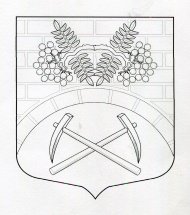 АДМИНИСТРАЦИЯ МУНИЦИПАЛЬНОГО ОБРАЗОВАНИЯ ПУТИЛОВСКОЕ СЕЛЬСКОЕ ПОСЕЛЕНИЕ КИРОВСКОГО МУНИЦИПАЛЬНОГО РАЙОНА ЛЕНИНГРАДСКОЙ ОБЛАСТИП О С Т А Н О В Л Е Н И Е   от 23 декабря 2016 года  № 292Об утверждении краткосрочного муниципального плана реализации Региональной программы капитального ремонта общего имущества многоквартирных домов на территории муниципального образования Путиловское сельское поселение Кировского муниципального района Ленинградской области на 2017 год   Во исполнение требований областного закона Ленинградской области от 29.11.2013г. № 82-оз «Об отдельных вопросах организации и проведения капитального ремонта общего имущества в многоквартирных домах, расположенных на территории Ленинградской области», в соответствии с Региональной программой капитального ремонта общего имущества в многоквартирных домах, расположенных на территории Ленинградской области, на 2014-2043 годы, утвержденной постановлением Правительства Ленинградской области от 26.12.2013 № 508, постановлением Правительства Ленинградской области от 30.05.2014г. № 218 «Об утверждении Порядка разработки и утверждения краткосрочных планов реализации Региональной программы капитального ремонта общего имущества в многоквартирных домах, расположенных на территории Ленинградской области, на 2014 - 2043 годы»:                1. Утвердить краткосрочный муниципальный план реализации Региональной программы капитального ремонта общего имущества в многоквартирных домах, расположенных на территории  муниципального образования Путиловское сельское поселение Кировского муниципального  района Ленинградской области, на  2017 год согласно приложениям 1 и 2.           2. Направить краткосрочный муниципальный план реализации Региональной программы капитального ремонта общего имущества в многоквартирных домах, расположенных на территории  муниципального образования Путиловское сельское поселение Кировского муниципального  района Ленинградской области, на 2017 год в Комитет по жилищно-коммунальному хозяйству и транспорту Ленинградской области.	 3. Разместить настоящее постановление на официальном сайте МО  Путиловское сельское поселение.          4. Контроль за исполнением постановления возлагаю на себя.Глава администрации                                                                         В.И. Егорихин